Informe de evaluación de la accesibilidad webRevisor: _____________________________Esta obra está bajo una licencia de Creative Commons Reconocimiento-NoComercial-Compartirigual 3.0 España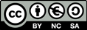 ResumenEste informe describe la conformidad del sitio _______________________con las Pautas de Accesibilidad para Contenido Web (WCAG) en su versión ________. A continuación se describe el proceso de revisión seguido para la evaluación del sitio. Información sobre la evaluaciónLa evaluación de la conformidad de la accesibilidad en un sitio web requiere una combinación de herramientas de evaluación automáticas y métodos de revisión manual. Los resultados de la evaluación en este informe se basan en la evaluación realizada en la fecha siguiente (s): ________________Determinación del alcance de la accesibilidadSe ha establecido que el sitio web deberá cumplir con un Nivel de Conformidad _______ según___________de acuerdo a ______________Establecimiento de la muestraPara el análisis del sitio web se han seguido dos vertientes, por un lado se ha realizado un análisis del sitio web completo mediante las herramientas de análisis automático de __________ en su versión descargable y por otro lado la herramienta _________, al mismo tiempo se ha seleccionado una muestra representativa de _____________páginas, sobre las cuales además de la revisión automática, haciendo uso de dos aplicaciones distintas, se ha efectuado una revisión manual. Las páginas seleccionadas son las siguientes: ___________________________________________________________________________________________________Evaluación automáticaSobre todo el sitio web se ha realizado una evaluación de estándares con las herramientas de análisis proporcionadas por el W3C, analizando tanto el código (X)HTML como el CSS; asimismo se ha realizado una evaluación automática de accesibilidad con las herramientas anteriormente mencionadas y se han obtenido los siguientes resultados:(Se utiliza el símbolo  para indicar las pautas aplicadas con éxito, y  para indicar las pautas con fallo que habrá que corregir) _________ _____________________Se adjunta el resumen de accesibilidad proporcionado por la herramienta XXX.Evaluación semi-automáticaA continuación se muestran los resultados de la evaluación manual realizados sobre las páginas anteriormente indicadas: Nivel A:________Nivel AA:________Evaluación manualEn la evaluación manual se comprueban los siguientes puntos:___________Resultados y recomendacionesPara conseguir un nivel de accesibilidad AA según WCAG 2.0 se deberán realizar las siguientes correcciones sobre el sitio web: ___________Anexo –Informe resumen herramienta XXX